Открытый урок по русскому языку в 4-м классе "Обобщение знаний о падежах"               Абдулаева Написат Шамсудиновна, учитель начальных классов.Цели:Обобщить знания о падежах имён существительных;Совершенствование умений определять падеж имён существительных по вопросам, предлогам;Умение различать падежи по их признакам;Роль существительных в предложении;Развитие творческой деятельности.Оборудование и реквизиты:Компьютер;Экран;Карточки с названием падежей;Индивидуальные задания;Ход урока1. Организационный момент Ну, ребята, чур, молчок.
Начинается урок. 
Тихо сели – раз, два, три…
А урок наш, сейчас
Науке посвящается,
Что грамматикой у нас 
С любовью называется.- Открыли свои необычные тетрадочки, вами приготовленные, специально для урока.…
Записали число, классная работа.2. Каллиграфическая минутка- Сегодня, ребята, на каллиграфической минутке, мы будем писать букву Е е, так как она будет нам встречаться, практически во всех соединениях. В этой цепочке заглавная Е, строчная е чередуются с одной линией с петлёй вверху, затем с двумя линиями, затем стремя такими линиями.- Запишите цепочку в предложенной последовательности.
__________________________________________________________________
__________________________________________________________________3. Постановка целей и задач урока- Сегодня на уроке мы подводим итог первоначальному знакомству с одним из понятий русского языка – склонением.
- Послушайте стихотворение и сформулируйте тему нашего урока: щелчки после каждой строчки)[3].- Воскликнул Именительный:
«Мой именинник, тот,
Который изумительно
Науку познаёт!»- Того, - сказал Родительный:
«Я отрицаю, кто
Не может без родителей
Надеть себе пальто».- Тому, - ответил Дательный,-
Плохое имя дам,
Кто не любит старательно 
Уроки делать сам.- Того, - сказал Винительный, -
Я буду обвинять,
Кто книжку вразумительно
Не может прочитать.- С тем, - заявил Творительный,
Я только лишь в ладу,
Кто очень уважительно 
Относится к труду.- О том, - сказал Предложный,-
Я предложу рассказ,
Кто в жизни делать может
Полезное для нас.- Так, какая же тема нашего урока?. Д. «Обобщение знаний о падежах»- Да, правильно. Сегодня мы обобщим знания о падежах. Какие задачи вы поставите перед собой на данный урок? Повторить названия падежей, повторить вопросы каждого падежа;Совершенствовать навык определения падежей имён существительных;Повторить окончания имён существительных в данном падеже;Совершенствовать навыки в определении падежей имён существительных;Развивать навыки грамотного письма.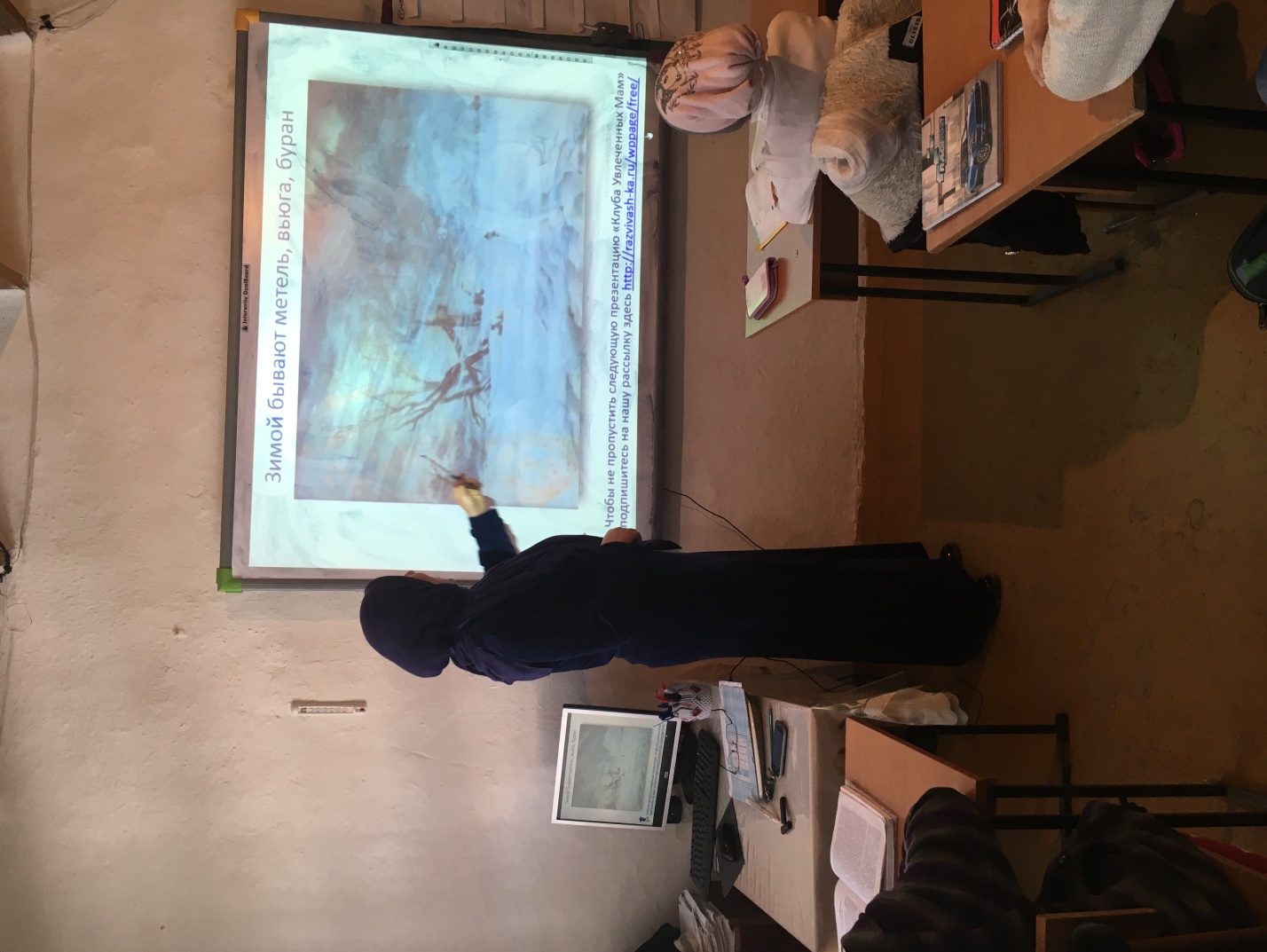 4. Теоретическая работа - На первом этапе урока проверяю ваши теоретические знания. Внимательно слушайте вопросы и…, затем отвечайте.
- Сегодня на уроке ваша задача – повторить ещё раз всё, что вам известно о склонении.        

- Итак, что же такое склонение?Д. - Изменение окончаний имён существительных по падежам называется склонением. [1]- Сколько склонений в русском языке? Д. - В русском языке 3 склонения/), 1-е- имена существительные ж.р., и существительные м.р. с окончаниями – а-, -я-,  (Например: дядя, грамматика);     
2-е -  имена существительные м.р. с нулевым окончанием и имена существительные с.р.  (Например: урок, утро); 3-е - имена существительные ж. р. с нулевым окончанием (Например: местность)- Сколько падежей в русском языке? Д. – У слова есть шесть падежей,
Шесть верных маленьких пажей,
Они проходят чередой,
За слово в бой готов любой!
Вверяют окончаниям,
Судьбу и жизнь свою!
И про своё призвание
На ушко им поют. [2]- Давайте назовём их с вопросами и со словами - помощниками. (Хором)
(щелчки после каждой строчки)Именительный (есть) кто? что?
  Родительный (нет) кого? чего?
  Дательный (дам) кому? чему?
  Винительный (вижу) кого? что?
  Творительный (доволен) кем? чем?  Предложный (думаю) о ком? о чём?(Дети по очереди рассказывают стихотворение о падежах) 1.   Я – именительный падеж,
И нет на мне чужих одежд.
Меня легко все узнают
И в подлежащие зовут.
Предлогов с детства не люблю,
С собою рядом не терплю.
Мои вопросы – кто? и что?2.   А я – падеж родительный
Характер мой – общительный.
Кого? Чего? – и вот он я!
Предлоги часто мне друзья:
И с, и до, и у, и из – 
До неба вверх и с неба вниз.
Похож я на винительный
Бываю иногда, 
Но в тексте различите вы
Два падежа всегда.3.    Я называюсь дательным,
Работаю старательно.
Кому отдать? К чему призвать?
Лишь только я могу сказать.
С предлогом к и по дружу,
Но и один гулять хожу4. А я – винительный падеж 
И я во всём виню невежд.
Зато отличников люблю,
Для них «пятёрки» я ловлю.
Кого позвать? Во что играть,
Готов ребятам подсказать.
Не прочь с предлогами дружить,
Но и без них могу прожить.5.   А я – творительный падеж,
Исполнен всяческих надежд.
Творите! – Чем?
Творите! – С кем?
Я подскажу вам – нет проблем!
Предлогам перед, под и над
В любой момент я очень рад. 6.   А я –падеж предложный.
Со мною случай сложный.
Мне без предлогов свет не мил.
О ком? О чём я говорил?
Ах да, нужны предлоги!
Без них мне нет дороги.
Пусть будет о, и в, и при – 
Ты их случайно не сотри:
Тогда смогу я рассказать,
О чём мечтать и в чём гулять?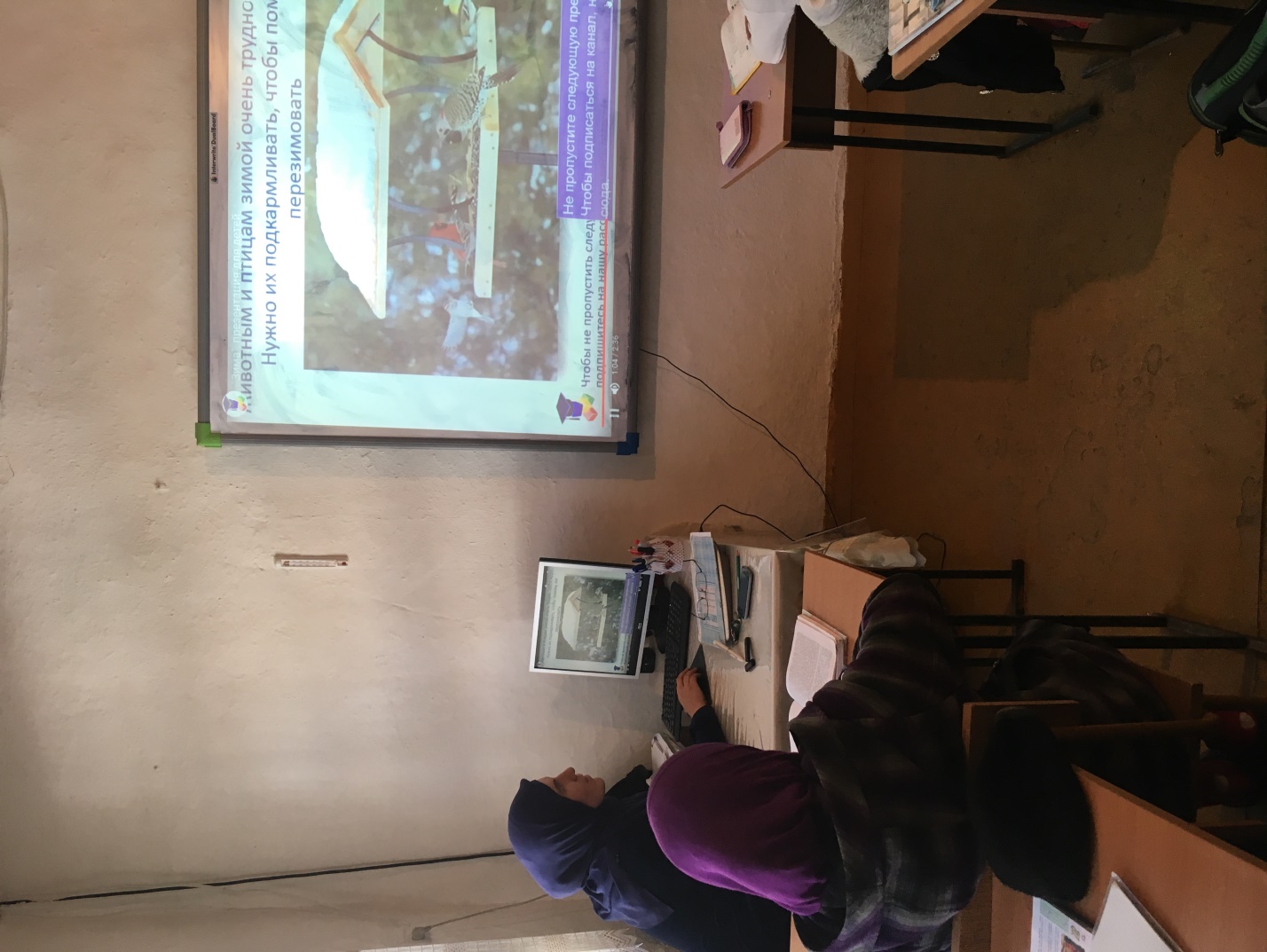 4.   Закрепление пройденного материала- От теории переходим к практике. Сейчас вам будет предложено несколько заданий, которые будут усложняться от этапа к этапу. Работая, будьте внимательны. Чтобы проверить, готовы ли вы к работе, предлагаю устную разминку. Я буду читать стихотворение «Приключение зелёного листа», а вам нужно определить падеж слова – лист. Ответ показывайте с помощью карточек с падежами. Итак, начали… Как-то раз с большого клёна 
Оторвался лист зелёный
И пустился вместе с ветром
Путешествовать по свету.
Закружилась голова у зелёного листа.
Ветер нёс его и нёс,
Бросил только на мосту.
В тот же миг весёлый пёс
Шмыг к – зелёному листу!
Лапой – хвать зелёный лист…
Дескать, поиграем.Ветер вновь с листом зелёным… 
Закружил над старым клёном,
Но шалун уже устал
И ко мне в тетрадь упал.
Я пишу в саду под клёном 
Стих о том листе зелёном. [4]- Молодцы! Я вижу, вы справились с этим заданием и включились в работу. Усложним её.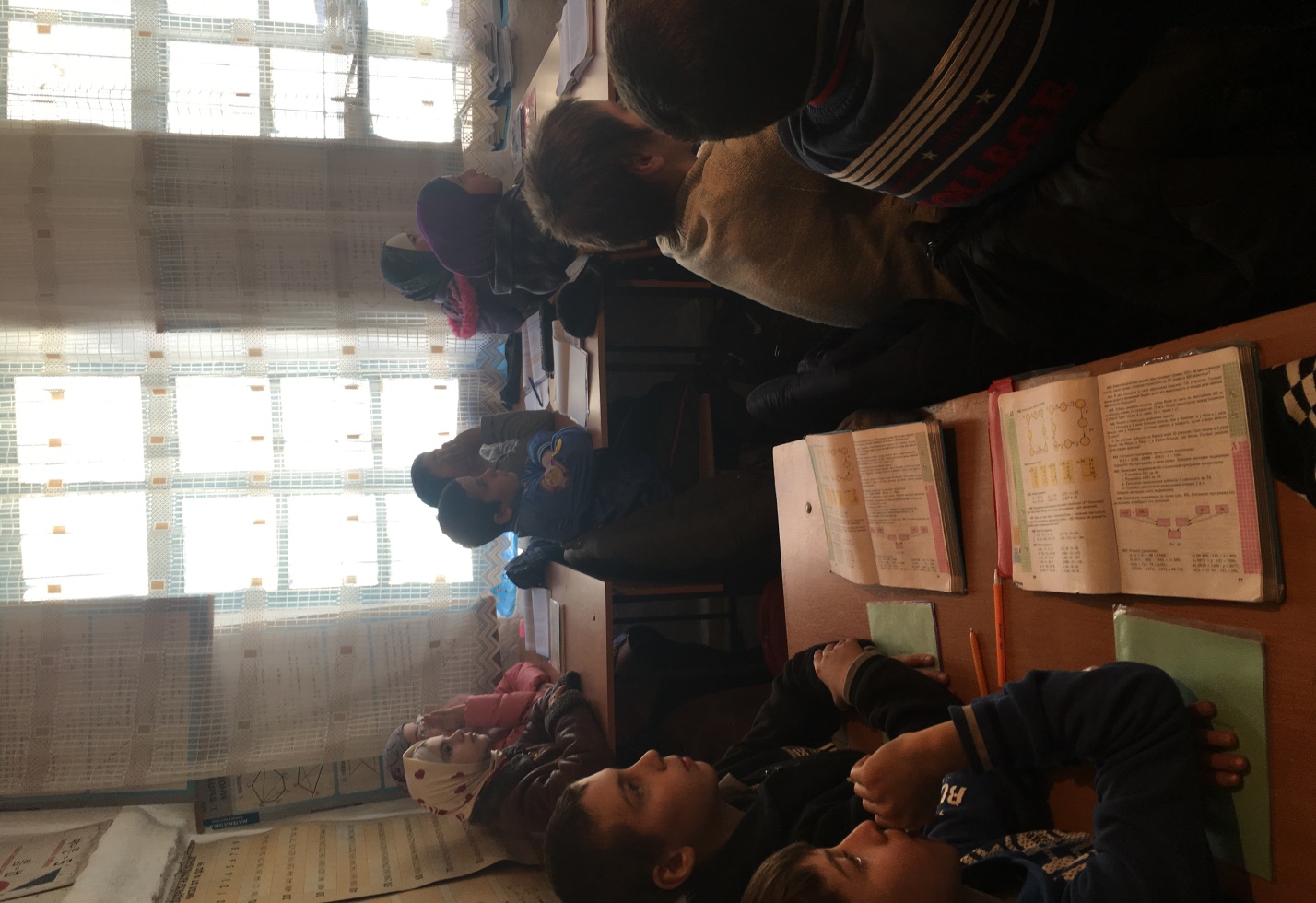 5. Работа по картине - Что можете сказать о лесе? О снеге? О воздухе? О погоде? 
- Просклоняйте слова День, погода, утро.6. Составление рассказа по картинке - Ребята, вам даны опорные слова.Морозное утроТёплый, солнечный деньЗвенящая тишинаСверкает иней- Составьте небольшой рассказ. Озаглавьте текст.Примерный текст:     Морозное утро
Сегодня морозное утро. Стоит тёплый и солнечный день. Мы идём по лесной тропинке. В звенящей тишине сверкает иней.7. Запись предложений с комментированием - Запишем предложения с комментированием. Разберём последнее предложение по членам, определим части речи с указанием падежей имён существительных, определением склонений, времени глагола. Нарисуем схему последнего предложения.8. Самостоятельная работа по вариантам (на карточках)  Вставьте пропущенные буквы, укажите падеж:9. Самопроверка (Работа в парах) (Слайд 18)- А теперь, проверьте.10. Задание – тест на определение падежной формы существительных (Слайд 19)- Ребята, запишите в тетради в строчку числа от 1 до 10. Я буду диктовать словосочетания, которые показаны на экране, а вы под соответствующим номером укажите падеж одной буквой.Заблудился в лесу;Перепрыгнул через лужу;Вышел из ворот;Побежал по коридору;Беспокоились о сыне;Стучали в дверь;Разрезал ножницами;Подарила бабушке;Стучал молотком;Отвечать у доски.11. Самопроверка 12. Работа по таблице - Давайте вспомним ещё один момент, который мы с вами не оговаривали особо. Мы знаем, что в русском языке есть шесть падежей, знаем, на какие вопросы отвечают имена существительные в каждом падеже. А теперь, ответьте, мне, пожалуйста: в каких падежах существительные могут употребляться с предлогами?Д. Во всех, кроме именительного.- В каком падеже существительные никогда не употребляются без предлогов.Д. В предложном.- А что можно сказать о существительных в родительном, дательном, винительном и творительном падежах?Д. Они могут употребляться и без предлогов.- Можете ли вы назвать предлоги, которые употребляются только в каком – то одном падеже?Д. По таблице.13. Итог урока - Подведём итог урока.
- В чём заключалась цель нашего урока?
- Достигли ли мы этой цели или нет? Объясните.
- Чью работу на уроке хотите отметить?14. Домашнее задание - Закрепить знания о предлогах и окончаниях падежей. С. 94, упр. 206 I вариантII вариантБр…дил по л…су,ч…десная п…года,прячутся под б…рёзами,всп…минали о лете.Прол…тала над лесом,был на …кскурсии,вырастают из гр…бницы,шли по тр…пинке.I вариантII вариантБродил по лесу, (Д.п.)чудесная погода, (И.п.)прячутся под берёзами, (Т.п.)вспоминали о лете. (П.п.)Пролетала над лесом, (Т.п.)был на экскурсии,(П.п.)вырастают из грибницы, (Р.п.)шли по тропинке. (Д.п.)12345678910ПВРДПВТДТР